Hawaii Division of Vocational Rehabilitation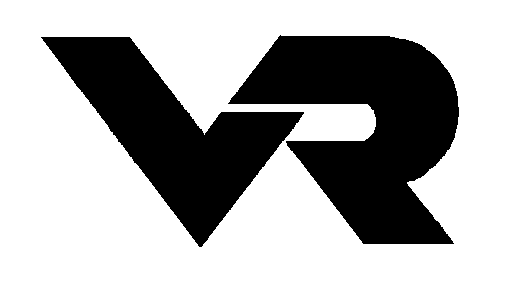 Information and Referral to Other Programs – OahuDepartment of Human ServicesState of HawaiiThe Workforce Innovation and Opportunity Act (WIOA) of 2014 requires the Hawaii Division of Vocational Rehabilitation (DVR) to provide individuals working in subminimum wage employment with information and referral services to Federal and State programs and other resources in the individual’s geographic area that offer employment-related services and supports designed to enable the individual to explore, discover, experience, and attain competitive integrated employment.  In response to this mandate, DVR has created the following list of Federal and State programs and other resources that can help individuals working at subminimum wage to move into competitive integrated employment at minimum wage or higher.Division of Vocational Rehabilitation Department of Labor and Industrial Relations, Workforce Development DivisionAdult Education and Family Literacy ProgramsCommunity Rehabilitation Programs Offering Employment Related ServicesTicket to Work Employment Networks (SSI/SSDI recipients)Independent Living ServicesDepartment of Health,Developmental Disabilities Division (DDD)Veterans’ Services and Veterans’ AdministrationOahu Branch – Honolulu Office600 Kapiolani Blvd. #301Honolulu, HI  96813808-586-4824 (V/T)Oahu Branch – Kapolei Office601 Kamokila Blvd., Room 515Kapolei, HI 96707808-692-8603 (V/T)Services for the Blind Branch1901 Bachelot StreetHonolulu, HI  96817808-586-5268 (V/T)Oahu Work Links (OWL) – Honolulu830 Punchbowl St., #112Honolulu, HI 96813808-586-8700dlir.wdd.honolulu@hawaii.govOahu Work Links (OWL) – Dillingham Shopping Plaza1505 Dillingham Blvd., #110Honolulu, HI 96817808-768-5700whdillingham@honolulu.govOahu Work Links (OWL) – Waianae85-670 Farrington Hwy., #6Waianae, HI 96792808-768-5800whwaianae@honolulu.govOahu Work Links (OWL) – Waipahu Civic Center94-275 Mokuola St., #300Waipahu, HI 96797808-675-0010dlir.wdd.waipahu@hawaii.govMcKinley Community School for Adults634 Pensacola StreetHonolulu, HI  96814808-594-0540Waipahu Community School for Adults 94-1211 Farrington HighwayWaipahu, HI  96797808-528-9577Easter Seals Hawaii92-461 Makakilo Drive      710 Green StreetKapolei, HI  96707              Honolulu, HI  96813(808) 529-1795                   (808) 856-8019http://easterseals.comGoodwill Industries2610 Kiliahu StreetHonolulu, Hawaii  96819(808) 836-0313 extension 1030http://higoodwill.orgLanakila Pacific1809 Bachelot StreetHonolulu, Hawaii  96817(808) 531-0555http://lanakilapacific.orgNetwork Enterprises1505 Dillingham Blvd., Room 303Honolulu, Hawaii  96817(808) 521-7774http://networkenterprises.orgWinners at Work, dba Abilities Unlimited414 Kuwili Street, #103Honolulu, Hawaii  96817(808) 532-2100http://abilitiesunlimitedhi.orgAbilities Unlimited (American Dream Employment Network)414 Kuwili St., Suite 103Honolulu, HI 96817808-532-2119Easter Seals Hawaii (American Dream Employment Network)710 Green St.Honolulu, HI 96813808-856-8019 City and County of Honolulu830 Punchbowl St.Honolulu, HI 96813808-768-5804Hawaii Department of Labor and Industrial Relations – Oahu Work Links (see above for other locations)830 Punchbowl St., #417Honolulu, HI 96813808-586-8822The Institute for Human Services (IHS)546 Kaaahi St.Honolulu, HI 96817808-447-2844Island Network Personnel Inc.1600 Kapiolani Blvd., Suite 514Honolulu, HI 96814808-944-5544Access to Independence 200 N. Vineyard, Box 4808-369-95211-800-976-2776http://accesstoindependence.org/location/hawaiiAloha Independent Living94-909 Kau’Olu PlaceWaipahu, HI 96797808-799-4028http://alohailhawaii.org1250 Punchbowl St., #463Honolulu, HI 96813808-586-5840Office of Veterans’ ServicesTripler Army Medical Center459 Patterson RoadE-Wing, Room 1-A103Honolulu, HI 96819808-433-0420ovs@hawaii.govhttp://dod.hawaii.gov/ovs/Honolulu Vet Center1680 Kapiolani Blvd., Suite F-3Honolulu, HI 96814808-973-8387West Oahu Vet Center885 Kamokila Blvd., Suite 105Kapolei, HI 96707808-674-2414